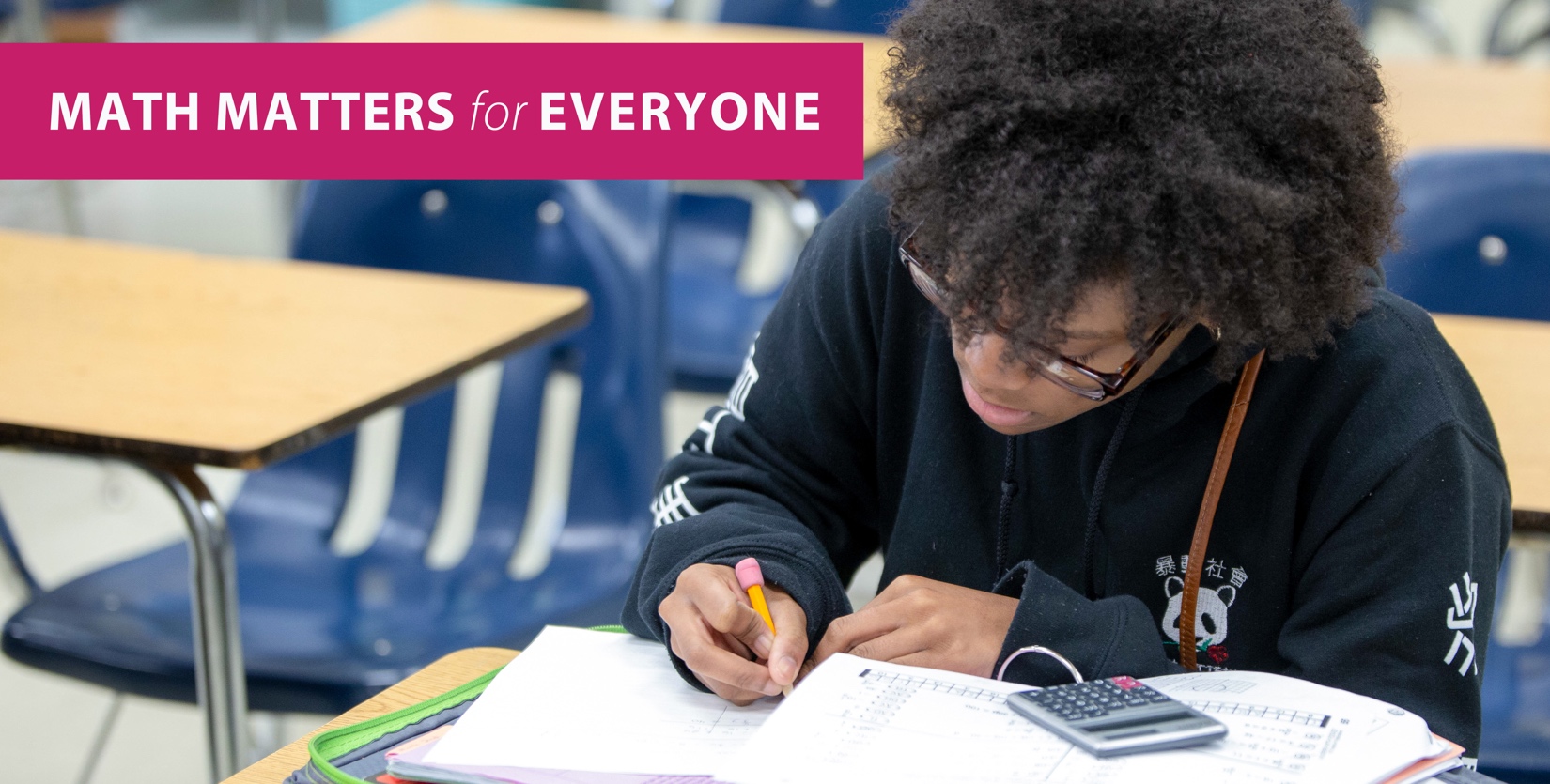 WANT TO MAKE BIG MONEY AFTER HIGH SCHOOL?More math now = more money laterGet AMP-ed for Advanced Math Pathwaysto make more money.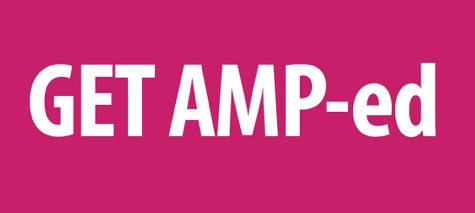 to gain critical-thinking and problem-solving skills.to learn from teachers who believe you can be successful.to build confidence.to make new friends.Why think about Advanced Math now?Only 1 in 5 students whose last math course was Algebra 2 earned a 2- or 4- year college degree or an industry certificate (like a veterinary technician, electrician, personal trainer, or cosmetologist certificate) within 6 years of graduating high school. Taking math classes beyond Algebra 2 in high school means you need to start thinking about advanced math classes now in middle school.What can you do?Do your best in math so you can be on the accelerated path toward completing Algebra I in 8th grade.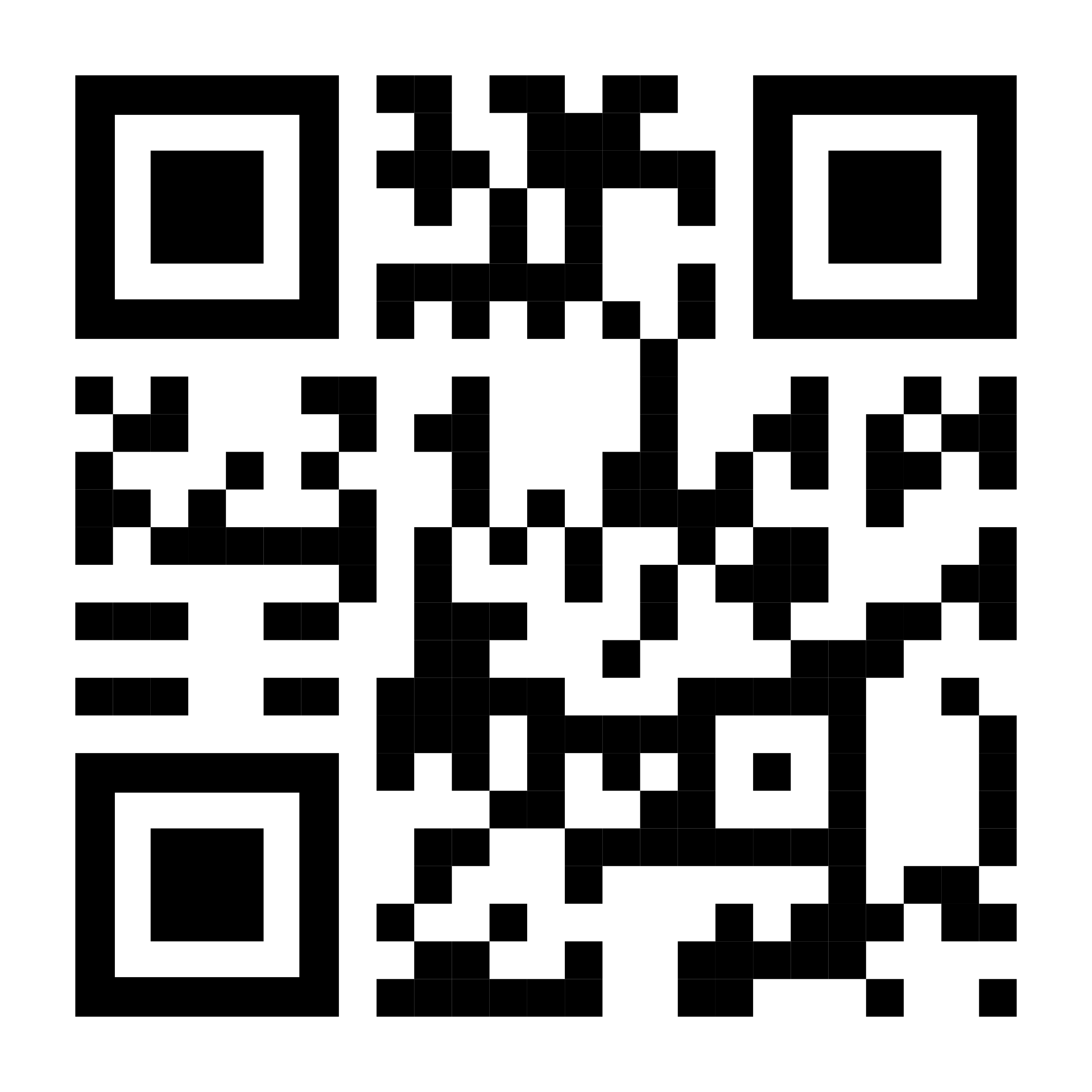 Take math all 4 years in high school, including classes beyond Algebra 2.Stick with it and don’t be afraid to get help from your teacher, a tutor, or another adult.